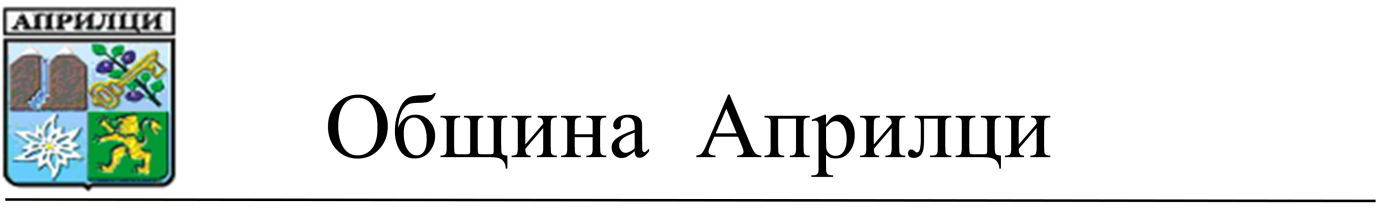 ДО ОБЩИНСКИ СЪВЕТГР.АПРИЛЦИП Р Е Д Л О Ж Е Н И ЕОТ Д-Р МЛАДЕН ПЕЛОВ  -  КМЕТ НА ОБЩИНА АПРИЛЦИОтносно: Процедура по допускане изменение на подробен устройствен план-план за регулация за улица между о.т. 205, през о.т. 204, 203а, 203, 202, 192 към о.т.198 кв.49, кв. Център, гр. Априлци във връзка с допускане на изменение на ПУП-ПРЗ за УПИ III-105, кв.49,  поземлен имот с идентификатор 52218.531.105 по кадастралната карта на гр. Априлци, кв. Център.УВАЖАЕМИ ОБЩИНСКИ СЪВЕТНИЦИ,Със заявление вх. №АУ-03-02-258/15.03.2019г. от Мирослав Радославов Минков и Мая Иванова Караиванова –Минкова  е поискано допускане  изменение на ПУП –ПРЗ - план за регулация и застрояване за обособяването на ПИ с идентификатор 52218.531.105 в самостоятелен урегулиран поземлен имот – УПИ III-105 като  регулационните граници се поставят в съответствие с имотните граници като се промени уличната регулация на улица между о.т. 205, през о.т. 204, 203а, 203, 202, 192 към о.т.198 като се запази ширината на напречния профил на улицата по одобрен регулационен план от 8,0м и същата се съобрази с трасето на съществуващата улица и с имотните граници на поземлените имоти, които се обслужват от нея.Поземлен имот с идентификатор 52218.531.105 е собственост на Мирослав Радославов Минков и Мая Иванова Караиванова – Минкова  с документ за собственост -  н.а. №181, т.VIII, д. №1600, с вх.рег.№2190 от 08.08.2018г. на Служба по вписванията гр.Троян.Към заявлението са приложени документ за собственост, скица №15-684195-25.09.2018г.  издадена от СГКК – Ловеч; задание за изменение на ПУП-ПРЗ по чл.125 от ЗУТ, скица извадка от плана за регулация на имота от 1981г., скица - предложение за изменение на ПУП-ПРЗ и Декларация по чл.21,ал.5 от ЗУТ.       Заявеното искане  на собствениците  /възложители/ е ПИ с идентификатор 52218.531.105 да се обособи в самостоятелен урегулиран поземлен имот – УПИ III-105 като  регулационните граници се поставят в съответствие с имотните граници , което налага промяна на уличната регулация на улица между о.т. 205, през о.т. 204, 203а, 203, 202, 192 към о.т.198 като се запази ширината на напречния профил на улицата по одобрен регулационен план от 8,0м и същата се съобрази с трасето на съществуващата улица и с имотните граници на поземлените имоти, които се обслужват от нея.Изменението на плана за застрояване да предвиди свързано застрояване по границата с поземлен имот с идентификатор 52218.531.106, съгласно приложената декларация по чл.21, ал.5 от ЗУТ, като запази съществуващото застрояване. Застрояването да се определи с външни и вътрешни задължителни и ограничителни линии на застрояване, до които могат да се разполагат сградите при свободно застрояване при спазване на чл.31, ал.1, от ЗУТ.Характерът на застрояването да бъде ниско - с височина до 10 м.  С проекта за изменение на ПУП-ПРЗ  да се определи режим на устройство съобразно изискванията за устройство на територии от разновидност „жилищна устройствена зона с малка височина“ /Жм/ - чл.19 от Наредба №7 за ПНУОВТУЗ при спазване на следните нормативи - плътност на застрояване - до 60%, интензивност на застрояване /Кинт/ - до 1,2 и минимална озеленена площ - 40%, като една трета от нея трябва да бъде осигурена за озеленяване с дървесна растителност.Планът на гр.Априлци, кв. Център,  е одобрен със Заповед №912/22.10.1981г. Сроковете по чл.208 от ЗУТ за прилагане на плана по отношение на дворищната регулация и прилагането на предвижданията за изграждането на елементи на техническата инфраструктура са изтекли, а по одобрената кадастрална карта имотните граници не съвпадат с регулационните граници, тъй като действуващия регулационен план е одобрен при друга кадастрална основа, поради което възложителят има правата по чл.134, ал.2, т.1и т.2 от ЗУТ.             Предвид гореизложеното и във връзка със законосъобразното започване на процедурата,  предлагам следния :ПРОЕКТ ЗА РЕШЕНИЕ :На основание  чл.21, ал.1, т.11 от Закона за местното самоуправление и местната администрация /ЗМСМА/,  чл.6, ал.1 от ЗОС, във връзка чл.124а, ал.2, чл.134, ал.2,т.1 и т.2 и чл.208, чл.1 от Закона за устройство на територията /ЗУТ/  Общински съвет АприлциРЕШИ:1. Дава съгласие за допускане изменение на ПУП –ПР за изменение на уличната регулация улица между о.т. 205, през о.т. 204, 203а, 203, 202, 192 към о.т.198,  като се запази ширината на напречния профил на улицата по одобрен регулационен план от 8,0м и същата се съобрази с трасето на съществуващата улица и с имотните граници на поземлените имоти, които се обслужват от нея във връзка с допускане изменение на ПУП-ПРЗ -  план за регулация и застрояване за УПИ III-105 от кв.49, поземлен имот с идентификатор  52218.531.105по кадастралната карта на гр. Априлци по реда на 124а, ал.2 от ЗУТ.            2.Одобрява техническо задание по чл.125 от ЗУТ за изработване на ПУП-ПРЗ, съставено от възложителя.           3.При изработване на ПУП-ПРЗ да се спазват изискванията на ЗУТ, Наредба №7/ДВ бр.3/2004г./ за Правила и нормативи за устройство на отделните видове територии и устройствени зони и Наредба №8/ДВ бр.57/2001г./ за Обема и съдържанието на устройствените схеми и планове и Наредба № РД-02-20-2 от 20.12.2017 г. за планиране и проектиране на комуникационно-транспортната система на урбанизираните територии           4.Проектът да включва необходимите графични материали  по чл.108, ал.2 от ЗУТ.5.Възлага на Кмета на Община Априлци изпълнението на всички действия за правилното и законосъобразно процедиране  и влизане в сила на решението, съгласно изискванията на чл.124я, ал.2 и чл.124б от ЗУТ.         Приложение: 1.Заявление с Вх.№АУ-03-02-258/15.03.2019г. от Мирослав Радославов Минков и Мая Иванова Караиванова –Минкова.2.Нот.акт №. №181, т.VIII, д. №1600, с вх.рег.№2190 от 08.08.2018г. на Служба по вписванията гр.Троян. 3.Скица №15-684195-25.09.2018г., издадена от СГКК – Ловеч. 4.Декларация по чл.21, ал.5 от ЗУТ-един  брой. 5.Техническо задание  и проект-предложение за изменение на ПУП-ПРЗ . С уважение, Д-Р МЛАДЕН ПЕЛОВКмет на Община АприлциСъгласували:Адв.Павлин ПетковИзготвил: арх.Даринка КостадиноваГл.архитект на Община Априлци